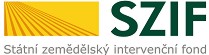 SMLOUVA NA VYTVOŘENÍ ROZHRANÍ PRO NAPOJENÍ NÁSTROJE BOC ADONIS DO SPARX ENTERPRISE ARCHITECT(SMLOUVA O POSKYTOVÁNÍ SLUŽEB)SMLOUVA O POSKYTOVÁNÍ SLUŽEBuzavřená podle zákona č. 89/2012 Sb., občanský zákoník, mezi těmito smluvními stranami:1.	Státní zemědělský intervenční fond (SZIF)se sídlem:		Ve Smečkách 33, Praha 1, PSČ 110 00 IČO:			481 33 981DIČ:			CZ48133981zastoupen:		Ing. Martinem Šebestyánem, MBA, ředitelem SZIFbankovní spojení: 	Česká národní bankačíslo účtu: 		000-3926001/0710Datová schránka:	jn2aiqd(dále jen „Objednatel“, v jednotlivých částech Příloh této Smlouvy označen též jako „Zadavatel“)a2.	Dataprojekt s.r.o.se sídlem:		Vondroušova 1189/39, Praha 6, 163 00IČO:			246 62 143DIČ:			CZ24662143zápis v OR:	rejstřík městského soudu Praha, vložka C 164270, dne 12.4.2010zastoupen:		jednatelkou Bc. Jitkou Kalíšovoubankovní spojení:	Raiffeisenbankčíslo účtu: 		5332593001/5500Datová schránka:	687pfdf(dále „Poskytovatel“ “, v jednotlivých částech Příloh této Smlouvy označen též jako „Dodavatel“)(Objednatel a Poskytovatel dále společně označováni rovněž jako „Smluvní strany“ nebo jednotlivě jako „Smluvní strana“);ÚVODNÍ USTANOVENÍSmluvní strany se dohodly, že se jejich závazkový vztah řídí zákonem č. 89/2012 Sb., občanský zákoník.Smluvní strany prohlašují, že jejich identifikační údaje uvedené v záhlaví Smlouvy jsou v souladu se skutečností v době uzavření této Smlouvy. Smluvní strany se zavazují, že změny dotčených údajů oznámí písemně bez prodlení druhé Smluvní straně. V případě změny účtu Poskytovatele je Poskytovatel povinen rovněž doložit vlastnictví k novému účtu, a to kopií příslušné smlouvy nebo potvrzením peněžního ústavu. Při změně identifikačních údajů Smluvních stran včetně změny účtu není nutné uzavírat ke Smlouvě dodatek.Smluvní strany prohlašují, že osoby podepisující Smlouvu jsou k tomuto právnímu jednání oprávněny.Pojmy s velkými počátečními písmeny definované v této Smlouvě budou mít význam, jenž je jim ve Smlouvě včetně jejích příloh a dodatků připisován. Pro zajištění jednotného výkladu pojmů používaných v rámci této Smlouvy definují Smluvní strany rovněž tento základní slovníček pojmů:Odkazy na právní předpisy zahrnují i předpisy, které je případně v budoucnu nahradí.Smlouva byla uzavřena na základě výsledku zadávacího řízení na Veřejnou zakázku zadávanou Objednatelem jako zadavatelem ve smyslu ZVZ.Poskytovatel dále prohlašuje, že se náležitě seznámil se všemi podklady, které byly součástí Zadávacích podmínek a které stanovují požadavky na předmět, účel a cíl plnění této Smlouvy, a že je odborně způsobilý ke splnění všech jeho závazků podle této Smlouvy.Poskytovatel se dále zavazuje, že bude Služby dle odst. 3.1 této Smlouvy poskytovat v souladu s veškerými požadavky a za účelem a s cílem obsaženým v Zadávacích podmínkách, které tvoří Přílohu č. 2 této Smlouvy. Pro vyloučení jakýchkoliv pochybností o vztahu Smlouvy a Zadávacích podmínek jsou stanovena tato výkladová pravidla:v případě jakékoliv nejistoty ohledně výkladu ustanovení této Smlouvy budou tato ustanovení vykládána tak, aby v co nejširší míře zohledňovala účel Veřejné zakázky vyjádřený v Zadávacích podmínkách;v případě chybějících ustanovení Smlouvy budou použita dostatečně konkrétní ustanovení Zadávacích podmínek;v případě rozporu mezi ustanoveními Smlouvy a Zadávacích podmínek budou mít přednost ustanovení této Smlouvy.Poskytovatel prohlašuje, že se detailně seznámil s rozsahem a povahou předmětu plnění dle této Smlouvy, že jsou mu známy veškeré technické, kvalitativní a jiné podmínky nezbytné k realizaci předmětu plnění dle této Smlouvy a že disponuje takovým technickým vybavením, kapacitami a odbornými znalostmi, které jsou nezbytné pro realizaci předmětu plnění dle této Smlouvy za dohodnutou smluvní cenu uvedenou v této Smlouvě, a to rovněž ve vazbě na kvalifikaci pro plnění Veřejné zakázky jím prokázanou v zadávacím řízení na Veřejnou zakázku.Poskytovatel se zavazuje plnit předmět Smlouvy v souladu s platnými právními předpisy, jakož i v souladu se všemi normami obsahujícími technické specifikace a technická řešení, technické a technologické postupy nebo jiná určující kritéria k zajištění, že postupy a služby, případně materiály či výrobky, vyhovují předmětu Smlouvy a veškerým Zadávacím podmínkám. Účel smlouvyÚčelem Veřejné zakázky je příprava prostředí SPARX EA na využívání informací a dat procesního modelu vytvořeného v nástroji BOC ADONIS. Za tímto účelem poskytne dodavatel služby definované v čl. 3 této Smlouvy.Předmět smlouvyPředmětem plnění je poskytování služeb (dále jen „Služby“), v rámci kterých provede Poskytovatel činnosti v následujícím rozsahu:Vytvoření ADONIS stencilu a uživatelského prostředí ADONIS UIVytvoření procesu v notaci BPMN 2.0Technická a metodická podporaDetailní specifikace a rozsah služeb uvedených v čl. 3.1.1 až 3.1.3 je uvedena v Příloze č. 2 této Smlouvy. Předmětem této Smlouvy je dále závazek Objednatele uhradit cenu plnění ve výši a způsobem sjednaným v této Smlouvě.Doba a místo plněníPoskytovatel se zavazuje zahájit plnění dle čl. 3.1 dnem 15. 6. 2016. Předpokládaný termín ukončení plnění je 31. 12. 2016.Místem plnění je sídlo Objednatele na adrese Ve Smečkách 33, Praha 1 a pracoviště dodavatele.Při plnění Služeb je Poskytovatel povinen brát na zřetel provozní potřeby Objednatele.Cena a platební podmínkyCelková cena za předmět plnění (Služby) je stanovena dohodou na základě nabídky Poskytovatele, podané v zadávacím řízení na Veřejnou zakázku, následovně:Celková cena činí 828.800,- Kč (slovy: osmsetdvacetosmtisícosmset korun českých) bez DPH, tj. 1 002.848 Kč (slovy: jedenmiliondvatisíce osmsetčtyřicetosm korun českých) vč. DPH ve výši 21%. Celková cena dle odst. 5.1.1 této Smlouvy je tvořena součtem cen za provedení jednotlivých služeb dle čl. 3.1 této Smlouvy ve výši stanovené následující tabulkou:Veškeré ceny uvedené v odst. 5.1 této Smlouvy jsou cenami maximálními, nepřekročitelnými a nejvýše přípustnými. Součástí cen uvedených v odst. 5.1 této Smlouvy jsou veškeré práce, poplatky a veškeré jiné náklady nezbytné pro řádné a úplné poskytování předmětu plnění ve stanovené lokalitě. Součástí ceny jsou i práce, které v Zadávací dokumentaci nebo této Smlouvě výslovně uvedeny nejsou, ale Poskytovatel jakožto odborník o nich měl vědět nebo mohl vědět, že jsou k řádnému plnění předmětu této Smlouvy nezbytné. Veškeré ceny uvedené v odst. 5.1 této Smlouvy jsou ceny v korunách českých. Stane-li se v průběhu trvání Smlouvy Česká republika členem Evropské měnové unie a bude-li závazně stanoven koeficient pro přepočet CZK na EUR, budou ceny sjednané v CZK přepočteny na EUR na základě tohoto koeficientu sjednaného v příslušných mezinárodních úmluvách, kterými bude Česká republika vázána, jakož i v souladu s případnou tomu odpovídající vnitrostátní právní úpravou České republiky. Poskytovatel odpovídá za to, že sazba daně z přidané hodnoty je stanovena v souladu s platnými právními předpisy.Veškeré ceny je možné v průběhu plnění Smlouvy změnit pouze z důvodu, že dojde v době trvání Smlouvy ke změnám právních předpisů upravujících výši daně z přidané hodnoty. Změna smluvní ceny bude odpovídat výši změny (změně sazby) daně z přidané hodnoty.Cena za řádně poskytnuté Služby bude Poskytovateli hrazena na základě daňového dokladu – faktury (dále jen „faktura“), a to následovně:Cena za provedené služby dle této Smlouvy bude Objednatelem hrazena na základě faktury vystavené nejdříve k datu akceptace jednotlivých Služeb dle čl. 3.1 této Smlouvy. Objednatel bude hradit plnění pouze ucelenou část plnění, kterou je myšleno poskytnutí Služeb i) dle odst. 3.1.1 a 3.1.2 a ii) odst. 3.1.3 této Smlouvy. Poskytovatel je tedy za dobu plnění oprávněn vystavit 2 (dvě) faktury na částky stanovené čl. 5.1.2 této Smlouvy.Lhůta splatnosti fakturovaných částek je stanovena na 30 (slovy: třicet) kalendářních dní od doručení faktury nebo upravené faktury dle odst. 5.9 této Smlouvy Objednateli. Poskytovatel se zavazuje odeslat fakturu Objednateli nejpozději následující pracovní den po jejím vystavení. V případě, že má lhůta splatnosti faktury uplynout v období od 16. do 31. prosince, bude se za poslední den lhůty splatnosti takovéto faktury považovat první pracovní den po skončení uvedeného období. Faktura bude doručena doporučenou listovní zásilkou, datovou schránkou nebo osobně pověřenému zaměstnanci Objednatele proti písemnému potvrzení převzetí. Totožná lhůta splatnosti je stanovena i pro placení jiných plateb dle této Smlouvy (smluvních pokut, úroků z prodlení, náhrady škody apod.).Všechny faktury musí splňovat náležitosti řádného daňového dokladu požadované zákonem č. 235/2004 Sb., o dani z přidané hodnoty, ve znění pozdějších předpisů, avšak výslovně vždy musí obsahovat následující údaje: označení Smluvních stran a adresy jejich sídla, IČO, DIČ (je-li přiděleno), údaj o tom, že vystavovatel faktury (Poskytovatel) je zapsán v obchodním rejstříku včetně spisové značky, pojmenování akce, ke které se faktura vztahuje, ve znění: „Vytvoření rozhraní pro napojení nástroje BOC ADONIS do SPARX Enterprise Architect“, identifikace poskytnutého plnění, číslo faktury, den vystavení a lhůtu splatnosti faktury, označení peněžního ústavu a číslo účtu, na který se má platit, fakturovanou částku, razítko a podpis oprávněné osoby, která fakturu vystavila, včetně kontaktního telefonu. Nebude-li faktura obsahovat stanovené náležitosti a přílohy, nebo v ní nebudou správně uvedeny údaje dle této Smlouvy, je Objednatel oprávněn vrátit ji ve lhůtě její splatnosti Poskytovateli. V takovém případě se přeruší běh lhůty splatnosti a nová lhůta splatnosti počne běžet doručením opravené faktury. Tento postup lze uplatnit i opakovaně.Platby peněžitých částek se provádějí bankovním převodem na účet druhé Smluvní strany uvedený ve faktuře. Peněžitá částka se považuje za zaplacenou okamžikem jejího odepsání z účtu odesílatele ve prospěch účtu příjemce. Poskytovatel není oprávněn nárokovat bankovní poplatky nebo jiné náklady vztahující se k převodu poukazovaných částek mezi Smluvními stranami na základě této Smlouvy.V případě prodlení kterékoliv Smluvní strany se zaplacením peněžité částky vzniká oprávněné Smluvní straně nárok na úrok z prodlení dle občanskoprávních předpisů. Tím není dotčen ani omezen nárok na náhradu vzniklé škody.Objednatel neposkytuje Poskytovateli na předmět plnění této Smlouvy jakékoliv zálohy.Práva a povinnosti smluvních stranPoskytovatel se zavazuje:při poskytování Služeb dle této Smlouvy postupovat v profesionální kvalitě a s odbornou péčí, podle nejlepších znalostí a schopností, aplikovat procesy „best practice“, sledovat a chránit oprávněné zájmy Objednatele; dostane-li se Poskytovatel do prodlení s povinností poskytovat Služby řádně bez zavinění Objednatele po dobu delší 5 (pěti) kalendářních dnů, je Objednatel oprávněn zajistit plnění dle této Smlouvy po dobu prodlení Poskytovatele jinou osobou; v takovém případě nese náklady spojené s náhradním plněním Poskytovatel;poskytovat Služby řádně a včas, a to bez faktických a právních vad, upozorňovat Objednatele včas na všechny hrozící vady či potenciální výpadky plnění, jakož i poskytovat Objednateli veškeré informace, které jsou pro plnění Smlouvy nezbytné; informovat bezodkladně Objednatele o jakýchkoliv zjištěných překážkách plnění, byť by za ně Poskytovatel neodpovídal, o vznesených požadavcích orgánů státního dozoru a o uplatněných nárocích třetích osob, které by mohly plnění této Smlouvy jakýmkoli způsobem ovlivnit;na své náklady a s péčí řádného hospodáře podporovat, spravovat a udržovat veškeré technické prostředky Objednatele, které Poskytovatel převzal v souvislosti s touto Smlouvou;neprodleně písemně oznámit Objednateli překážky, které mu brání v řádném plnění předmětu Smlouvy a výkonu dalších činností souvisejících s plněním předmětu Smlouvy;neprodleně písemně oznámit Objednateli změny svého majetkoprávního postavení, jako je např. přeměna společnosti, snížení základního kapitálu, vstup do likvidace, úpadek či prohlášení konkurzu apod.; tím není dotčeno ustanovení odst. 16.3 této Smlouvy;upozornit Objednatele na potenciální rizika vzniku škod a včas a řádně dle svých možností provést taková opatření, která riziko vzniku škod zcela vyloučí nebo dostatečně sníží;i bez pokynů Objednatele provést neodkladně nutné úkony, které, ač nejsou předmětem této Smlouvy, pokud budou s ohledem na nepředvídané okolnosti pro plnění Smlouvy nezbytné nebo jsou nezbytné pro zamezení vzniku škody; jde-li o zamezení vzniku škod nezapříčiněných Poskytovatelem, má Poskytovatel právo na úhradu nezbytných a účelně vynaložených nákladů; Poskytovatel však zároveň bez zbytečného odkladu informuje Objednatele o nutnosti provést neodkladně nutné úkony;dodržovat bezpečnostní, hygienické, požární, organizační a ekologické předpisy na pracovištích Objednatele, se kterými byl seznámen nebo které jsou všeobecně známé, a dále zajistit, aby i všechny osoby podílející se na plnění jeho závazků z této Smlouvy, které se budou zdržovat v prostorách nebo na pracovištích Objednatele, dodržovaly účinné právní předpisy o bezpečnosti a ochraně zdraví při práci a veškeré interní předpisy Objednatele, s nimiž Objednatel Poskytovatele předem obeznámil nebo které jsou všeobecně známé;průběžně informovat Objednatele o plnění svých povinností podle této Smlouvy a o důležitých skutečnostech, které mohou mít vliv na výkon práv a plnění povinností Smluvních stran;chránit práva duševního vlastnictví Objednatele a třetích osob; upozorňovat Objednatele na možné či vhodné rozšíření či změny Služeb za účelem jejich lepšího využívání v rozsahu této Smlouvy;upozorňovat Objednatele na případnou nevhodnost pokynů Objednatele.Objednatel se zavazuje poskytnout ke splnění smluvních závazků Poskytovatele účelnou součinnost, dokumentaci a informace definované v této Smlouvě nebo potřebné pro účelné plnění předmětu této Smlouvy, a dále bude odpovědné zástupce Poskytovatele včas informovat o všech organizačních změnách, poznatcích z kontrolní činnosti, podnětech vlastních zaměstnanců a dalších skutečnostech významných pro plnění předmětu Smlouvy. Poskytovatel je povinen udržovat po celou dobu účinnosti této Smlouvy v platnosti veškeré certifikáty a osvědčení stanovené v Zadávacích podmínkách pro prokázání splnění kvalifikace Poskytovatele.Poskytovatel je povinen za účelem ověření plnění svých povinností vytvořit podmínky subjektům oprávněným dle zákona č. 320/2001 Sb., o finanční kontrole ve veřejné správě a o změně některých zákonů (zákon o finanční kontrole), ve znění pozdějších předpisů, k provedení kontroly vztahující se k realizaci předmětu plnění této Smlouvy, poskytnout oprávněným osobám veškeré doklady vztahující se k realizaci plnění, umožnit průběžné ověřování souladu údajů o realizaci plnění a poskytnout součinnost všem osobám oprávněným k provádění kontroly, včetně toho, že se Poskytovatel podrobí této kontrole a bude působit jako osoba povinná ve smyslu § 2 písm. e) uvedeného zákona. Poskytovatel se zavazuje umožnit osobám oprávněným k výkonu kontroly provést kontrolu dokladů souvisejících s plněním předmětu Smlouvy, a to po dobu nejméně 10 (slovy: deseti) let od ukončení financování předmětu Smlouvy způsobem, který je v souladu s platnými právními předpisy České republiky a Evropské unie. Poskytovatel je povinen Objednateli poskytnout veškerou nezbytnou součinnost k naplnění účelu této Smlouvy.S ohledem na povinnosti Smluvních stran uložené jim v § 147a ZVZ se Poskytovatel rovněž zavazuje předložit Objednateli v průběhu plnění této Smlouvy každý rok vždy k 28. únoru písemný seznam subdodavatelů, ve kterém uvede subdodavatele, jimž za plnění subdodávky uhradil více než 5 % z celkové částky uhrazené mu na základě této Smlouvy za uplynulý kalendářní rok. Má-li subdodavatel uvedený v seznamu formu akciové společnosti, bude přílohou seznamu i seznam vlastníků akcií, jejichž souhrnná jmenovitá hodnota přesahuje 10 % základního kapitálu, vyhotovený ve lhůtě 90 dnů před dnem předložení seznamu subdodavatelů. Poskytovatel předkládá seznam subdodavatelů i tehdy, pokud v nabídce podané v zadávacím řízení na Veřejnou zakázku uvedl, že nezamýšlí zadat část Veřejné zakázky jinému subjektu;Změnové řízeníKterákoliv ze Smluvních stran je oprávněna písemně navrhnout změnu způsobu poskytování Služeb. Žádná ze Smluvních stran však není povinna navrhovanou změnu akceptovat.Poskytovatel se zavazuje provést bezplatné hodnocení dopadů kteroukoliv Smluvní stranou navrhovaných změn Služeb na termíny plnění, cenu a součinnost Objednatele. Poskytovatel je povinen toto hodnocení provést bez zbytečného odkladu, nejpozději do 10 (deseti) pracovních dnů ode dne doručení písemného návrhu změny od Objednatele. V případě, že změny navrhuje Poskytovatel, je povinen toto hodnocení dopadů předložit Objednateli současně s návrhem změny.Jakékoliv změny Služeb či jejich poskytování musí být sjednány v souladu se ZVZ a písemně ve formě dodatku k této Smlouvě podepsaného osobami oprávněnými zavazovat Smluvní strany, nestanoví-li tato Smlouva jinak. V závislosti na těchto písemných ujednáních může být upraven požadovaný rozsah plnění, termíny plnění, cena Služeb, platební podmínky, součinnost Objednatele atd.Akceptace výsledků poskytovaného plněníVýsledky poskytnutého plnění dle této Smlouvy budou akceptovány Objednatelem na základě akceptační procedury. Jednotlivé akceptační procedury budou součástí závěrečné fáze každé z dodávek služeb uvedených v tabulce odst. 5.1.2 této Smlouvy. Náležitosti akceptační procedury jsou upraveny dle odst. 8.3 dále.Akceptační procedura zahrnuje ověření, zda poskytnuté plnění dle této Smlouvy vedlo k výsledku, ke kterému se smluvní strany zavázaly touto Smlouvou, a to porovnáním skutečných vlastností jednotlivých dílčích výsledků plnění (výstupů) poskytnutých dle této Smlouvy s jejich specifikací uvedenou v této Smlouvě.Poskytovatel se zavazuje průběžně konzultovat práce na přípravě/zhotovení výstupu s Objednatelem.Poskytovatel se zavazuje předat první verzi výstupu (např. dokumentu) Objednateli k akceptaci ve lhůtě domluvené mezi Poskytovatelem a Objednatelem na základě této Smlouvy, nebo jinak stanovené v souladu s touto Smlouvou. V pochybnostech má přednost lhůta, která byla za součinnosti a dohodou obou Smluvních stran v souladu s touto Smlouvou stanovena později.Objednatel se zavazuje vznést veškeré své výhrady nebo připomínky k první verzi výstupu předložené dle odst. 8.3.2 do 10 (deseti) pracovních dnů od jejího doručení. Nevznese-li Objednatel ve lhůtě stanovené v předchozí větě k první verzi výstupu žádné výhrady ani připomínky, považují Smluvní strany výstup ve znění jeho první verze za Poskytovatelem řádně předaný a Objednatelem řádně převzatý.Vznese-li Objednatel ve lhůtě stanovené v odst. 8.3.3 této Smlouvy výhrady nebo připomínky k první verzi výstupu, zavazuje se Poskytovatel bez zbytečného odkladu, avšak nejpozději do 5 (pěti) kalendářních dnů od doručení výhrad nebo připomínek k první verzi výstupu provést veškeré potřebné úpravy výstupu dle výhrad a připomínek Objednatele a takto upravený výstup předat jako jeho druhou verzi Objednateli k akceptaci.Objednatel se zavazuje vznést veškeré své výhrady nebo připomínky k druhé verzi výstupu předložené dle odst. 8.3.4 výše do 10 (deseti) pracovních dnů od jejího doručení. Nevznese-li Objednatel ve lhůtě stanovené v předchozí větě k druhé verzi výstupu žádné výhrady ani připomínky, považují Smluvní strany výstup ve znění jeho druhé verze za Poskytovatelem řádně předaný a Objednatelem řádně převzatý.Vznese-li Objednatel ve lhůtě stanovené v odst.  8.3.5 této Smlouvy své výhrady nebo připomínky k druhé verzi výstupu, zavazují se Smluvní strany zahájit společné jednání za účelem odstranění veškerých vzájemných rozporů a akceptace druhé verze výstupu, a to nejpozději do 5 (pěti) pracovních dnů od doručení výzvy kterékoliv Smluvní strany k jednání.Výhrady nebo připomínky dle odst. 8.3.3 a odst. 8.3.5  této Smlouvy mají písemnou formu a jsou podepsány oprávněnou osobou či osobou, která je k tomu příslušnou Smluvní stranou výslovně zmocněna, a to v souladu s čl. 12 této Smlouvy. Stejné formální náležitosti splňují i výzvy dle odst. 8.3.6 této Smlouvy.Smluvní strany se zavazují po řádném předání a převzetí výstupu dle odst. 8.3.3, 8.3.5 a 8.3.6 potvrdit toto předání a převzetí sepsáním písemného akceptačního protokolu příslušného dané Službě, který za Smluvní strany podepíší oprávněné osoby nejpozději do 3 (tří) pracovních dnů od řádného předání a převzetí výstupu. Akceptační protokol jednotlivých výstupů musí být podepsán osobami oprávněnými jednat za Smluvní strany (statutární orgán, člen statutárního orgánu apod.) nebo osobami, které k tomu Smluvní strany výslovně písemně zmocnily. Bude-li trvání akceptační procedury ovlivněné vznesením případných výhrad nebo připomínek k výstupu a potřebou jejich vyřešení, nebude to mít vliv na další termíny dohodnuté pro předání dalších výstupů. Plnění Poskytovatele dle této Smlouvy budou považována za poskytnutá dnem sepsání akceptačního protokolu v souladu s odst. 8.3.8 této Smlouvy. Včasnou akceptací výsledků (výstupů) všech řádně poskytnutých plnění Poskytovatelem dle této Smlouvy se předmětný závazek Poskytovatele stanovený touto Smlouvou považuje za splněný.Odpovědnost za škodu, odpovědnost za vady, zárukaSmluvní strany se zavazují k vyvinutí maximálního úsilí k předcházení škodám a k minimalizaci vzniklých škod. Smluvní strany nesou odpovědnost za škodu dle platných právních předpisů a této Smlouvy. Poskytovatel odpovídá za škodu rovněž v případě, že část Služeb poskytuje prostřednictvím subdodavatele.Žádná ze Smluvních stran není odpovědná za škodu nebo prodlení způsobené mimořádnými nepředvídatelnými a nepřekonatelnými překážkami nezávislými na jejich vůli ve smyslu ObčZ. Smluvní strany se zavazují upozornit druhou Smluvní stranu bez zbytečného odkladu na tyto vzniklé překážky bránící řádnému plnění této Smlouvy. Smluvní strany se zavazují k vyvinutí maximálního úsilí k odvrácení a překonání těchto překážek. Poskytovatel je odpovědný za to, že poskytnuté Služby jsou v souladu se Zadávacími podmínkami a touto Smlouvou, a že po dobu záruční doby budou mít dohodnuté vlastnosti, úroveň a charakteristiky. Záruční doba na plnění dle odst. 3.1 této Smlouvy činí 24 (slovy: dvacet čtyři) kalendářních měsíců ode dne jejich poskytnutí.Poskytovatel je povinen plnit Služby v nejvyšší dostupné kvalitě a odpovídá za to, že případné vady plnění poskytnutého dle této Smlouvy zjištěné v záruční době řádně odstraní, případně nahradí plněním bezvadným, v souladu s touto Smlouvou. Tím není dotčen nárok Objednatele na náhradu škody, vzniklé v souvislosti s touto vadou plnění. Pokud Objednatel zjistí vady poskytovaného plnění dle této Smlouvy, je povinen oznámit takové vady Poskytovateli způsobem stanoveným v této Smlouvě a Poskytovatel takové vady odstraní v souladu s touto Smlouvou.Vlastnické právo a Právo užitíPoskytovatel prohlašuje, že jím poskytované plnění dle této Smlouvy není zatíženo právy třetích osob.V případě, že součástí plnění Poskytovatele podle této Smlouvy budou movité věci předávané Objednateli, nabývá Objednatel vlastnické právo k těmto věcem dnem převzetí takového plnění Objednatelem. Nebezpečí škody na předaných věcech přechází na Objednatele okamžikem jejich faktického převzetí do dispozice Objednatele, o takovémto převzetí bude sepsán písemný protokol podepsaný oprávněnými osobami Smluvních stran. Do nabytí vlastnického práva uděluje Poskytovatel Objednateli právo tyto věci užívat bezplatně v rozsahu a způsobem, který vyplývá z účelu této Smlouvy.Bude-li součástí výstupu (Služeb) nebo výsledkem činnosti Poskytovatele prováděné dle této Smlouvy předmět požívající ochrany autorského díla podle AutZ (dále jen „autorské dílo“), nabývá Objednatel nevýhradní právo užít takovéto autorské dílo všemi způsoby nezbytnými k naplnění účelu vyplývajícímu z této Smlouvy, a to po celou dobu trvání autorského práva k autorskému dílu, resp. po dobu autorskoprávní ochrany, bez omezení rozsahu množstevního, technologického, teritoriálního (dále jen „Licence“). Součástí Licence je rovněž neomezené právo Objednatele poskytnout třetím osobám podlicenci k užití autorského díla v rozsahu shodném s rozsahem Licence, souhlas Poskytovatele k postoupení Licence na třetí osoby a souhlas Poskytovatele udělený Objednateli k provedení jakýchkoliv změn nebo modifikací autorského díla, včetně zveřejnění, zpracování včetně překladu, spojení s jiným dílem, zařazení do díla souborného, jakož i k tomu, aby uváděl dílo na veřejnost pod svým jménem, a to i prostřednictvím třetích osob. Licence se automaticky vztahuje i na všechny nové verze, aktualizované verze, i na úpravy a překlady autorského díla dodané Poskytovatelem. Poskytovatel prohlašuje, že je oprávněn vykonávat svým jménem a na svůj účet majetková práva autorů k autorskému dílu a že má souhlas autorů k uzavření těchto licenčních ujednání a že toto prohlášení zahrnuje i taková práva autorů, která by vytvořením autorského díla teprve vznikla.Poskytovatel poskytuje Licenci v rozsahu dle odst. 10.3 k počítačovým programům vyvíjeným Poskytovatelem. Tato Licence se ve stejném rozsahu vztahuje k počítačovým programům ve zdrojovém a strojovém kódu, jakož i ke koncepčním přípravným materiálům. Poskytovatel se ohledně Licence k počítačovým programům zavazuje poskytnout Objednateli ke dni předání dle odst. 10.2 této Smlouvy, nejpozději však na výzvu Objednatele, zdrojové kódy s komentáři takových počítačových programů a koncepční přípravné materiály (zahrnující zejména analýzy a technické designy) a tyto v případě změny průběžně aktualizovat a poskytovat i dokumentaci provedených změn. Poskytovatel se dále zavazuje předat Objednateli finální dokumentované zdrojové kódy a koncepční přípravné materiály všech počítačových programů v aktuální podobě nejpozději do 30 (třiceti) kalendářních dnů od skončení této Smlouvy.Smluvní strany výslovně prohlašují, že pokud při poskytování plnění dle této Smlouvy vznikne činností Poskytovatele a Objednatele dílo spoluautorů a nedohodnou-li se Smluvní strany výslovně jinak, bude se mít za to, že je Objednatel oprávněn vykonávat majetková autorská práva k dílu spoluautorů tak, jako by byl jejich výlučným vykonavatelem a že Poskytovatel udělil Objednateli souhlas k jakékoliv změně nebo jinému zásahu do díla spoluautorů. Cena Služeb (odměna Poskytovatele) je stanovena se zohledněním tohoto ustanovení a Poskytovateli nevzniknou v případě vytvoření díla spoluautorů žádné nové nároky na odměnu. Poskytovatel je povinen postupovat tak, aby udělení Licence k autorskému dílu dle této Smlouvy včetně oprávnění udělit podlicenci zabezpečil, a to bez újmy na právech třetích osob. Nebude-li možné po Poskytovateli spravedlivě požadovat udělení Licence v rozsahu dle odst. 10.3 této Smlouvy, zejména proto, že se jedná o tzv. standardní počítačové programy, je Poskytovatel povinen na to písemně Objednatele upozornit spolu s náležitým odůvodněním a poskytnout Objednateli nebo zajistit pro Objednatele bez nároku na další úplatu poskytnutí licence či podlicence v nejširším možném rozsahu. Postup dle předchozí věty je možný jen s výslovným písemným souhlasem Objednatele, přičemž se Objednatel zavazuje, že tento souhlas neodmítne poskytnout bez vážného důvodu.Bude-li autorské dílo vytvořeno činností Poskytovatele, Smluvní strany činí nesporným, že jakékoliv takové autorské dílo vzniklo z podnětu a pod vedením Objednatele.Práva získaná v rámci plnění této Smlouvy přecházejí i na případného právního nástupce Objednatele. Případná změna v osobě Poskytovatele (např. právní nástupnictví) nebude mít vliv na oprávnění udělená v rámci této Smlouvy Poskytovatelem Objednateli.Odměna za poskytnutí, zprostředkování nebo postoupení Licence k autorskému dílu je zahrnuta v ceně Služeb, při jejichž poskytnutí došlo k vytvoření autorského díla. Ochrana osobních údajů a důvěrných informacíSmluvní strany se zavazují pro případ, že v rámci plnění Smlouvy budou zpracovávat osobní údaje, v plném rozsahu zachovávat povinnost zpracovávat osobní údaje v souladu s příslušnými právními předpisy, zejména se e zákonem č. 101/2000 Sb., o ochraně osobních údajů a o změně některých zákonů, ve znění pozdějších předpisů, a to i po ukončení plnění Smlouvy. Smluvní strany se v případě zpracování osobních údajů, ve smyslu příslušných ustanovení zákona o ochraně osobních údajů, zavazují uzavřít dodatek ke Smlouvě spočívající v dohodě o zpracování osobních údajů podle tohoto zákona. Poskytovatel se rovněž zavazuje pro případ, že se v rámci plnění Smlouvy dostane do kontaktu s údaji Objednatele vyplývajícími z jeho provozní činnosti, tyto údaje v žádném případě nezneužít, nezměnit, ani jinak nepoškodit, ztratit či znehodnotit. Poskytovatel se rovněž zavazuje provádět svoje činnosti tak, aby nebyl v nadbytečném rozsahu omezen provoz pracovišť Objednatele. Smluvní strany se v této souvislosti zavazují poučit veškeré osoby, které se na jejich straně budou podílet na plnění této Smlouvy, o výše uvedených povinnostech ochrany osobních údajů, a dále se zavazují vhodným způsobem zajistit dodržování těchto povinností všemi osobami podílejícími se na plnění této Smlouvy.Ochrana důvěrných informací je upravena samostatnou smlouvou „Dohoda o ochraně důvěrných informací“, která je nedílnou součástí této Smlouvy jako její Příloha č. 1. Vzhledem k veřejnoprávnímu charakteru Objednatele Poskytovatel výslovně prohlašuje, že je s touto skutečností obeznámen, že žádné z ustanovení této Smlouvy ani jejích příloh nepodléhá z jeho strany obchodnímu tajemství a souhlasí se zveřejněním, sdělením nebo zpřístupněním smluvních podmínek obsažených v této Smlouvě včetně příloh v rozsahu a za podmínek vyplývajících z příslušných právních předpisů, zejména zákona č. 106/1999 Sb., o svobodném přístupu k informacím, ve znění pozdějších předpisů, zákona č. 340/2015 Sb., o zvláštních podmínkách účinnosti některých smluv, uveřejňování těchto smluv a o registru smluv, ve znění pozdějších předpisů a ustanovení § 147a ZVZ.Oznámení a komunikaceVeškerá oznámení, tj. jakákoliv komunikace na základě této Smlouvy, bude probíhat v souladu s tímto článkem Smlouvy. Jakékoli oznámení, žádost či jiné sdělení, jež má být učiněno či dáno Smluvní straně dle této Smlouvy, bude učiněno či dáno písemně. Kromě jiných způsobů komunikace dohodnutých mezi Smluvními stranami se za účinné považují osobní doručování, doručování doporučenou poštou, kurýrní službou či datovou schránkou, a to na adresy Smluvních stran uvedené v záhlaví Smlouvy, nebo na takové adresy, které si Smluvní strany vzájemně písemně oznámí.Oznámení správně adresovaná se považují za doručená:okamžikem, o němž tak stanoví zákon č. 300/2008 Sb., o elektronických úkonech a autorizované konverzi dokumentů, ve znění pozdějších předpisů (dále jen „ZDS“), je-li oznámení dodáváno prostřednictvím datové zprávy do datové schránky ve smyslu ZDS; nebodnem fyzického předání oznámení, je-li oznámení zasíláno prostřednictvím kurýra nebo doručováno osobně; nebo dnem doručení potvrzeným na doručence (dodejce), je-li oznámení zasíláno doporučenou poštou; nebo dnem, kdy bude, v případě, že doručení některým z výše uvedených způsobů nebude z jakéhokoli důvodu možné, oznámení zasláno doporučenou poštou na adresu Smluvní strany, avšak k jeho převzetí z jakéhokoli důvodu nedojde, a to ani ve lhůtě 3 (tří) pracovních dnů od jeho uložení na příslušné pobočce pošty.Informace a materiály, které obsahují osobní údaje či důvěrné informace, budou doručovány buď osobně, nebo zasílány elektronicky a budou zabezpečeny proti zneužití. Způsob zabezpečení elektronické komunikace bude Objednatelem stanoven při zahájení plnění dle odst. 4.1 této Smlouvy.Oprávněné osobyKaždá ze Smluvních stran jmenuje oprávněnou osobu, popř. zástupce oprávněné osoby. Oprávněné osoby budou zastupovat příslušnou Smluvní stranu ve smluvních, obchodních a technických záležitostech souvisejících s plněním této Smlouvy.Oprávněné osoby budou oprávněny činit rozhodnutí závazná pro Smluvní strany ve vztahu ke Smlouvě. Oprávněné osoby, nejsou-li statutárními orgány, však nejsou oprávněny provádět změny ani zrušení Smlouvy, nebude-li jim udělena speciální plná moc.Každá ze Smluvních stran má právo změnit jí jmenované oprávněné osoby, musí však o každé změně vyrozumět písemně druhou Smluvní stranu ve lhůtě 3 (tří) dnů. Změna oprávněných osob je vůči druhé Smluvní straně účinná okamžikem, kdy o ní byla písemně vyrozuměna. Písemné zmocnění oprávněné osoby musí být s uvedením rozsahu zmocnění.Existencí oprávněné osoby není dotčeno právo Objednatele komunikovat a kontaktovat pracovníky Poskytovatele dle komunikační matice, která bude stanovena při zahájení plnění Smlouvy.Pokud je Poskytovatel společností více osob ve smyslu § 2716 a násl. ObčZ nebo jiným sdružením či konsorciem, v souladu s obchodními podmínkami zavazuje jednání oprávněné osoby všechny členy společnosti společně a nerozdílně.Oprávněnými osobami dle této Smlouvy jsou:Na straně Objednatele:Jméno, příjmení:		Ing. Pavel KrečmerFunkce:			ředitel Odboru rozvoje a projektového řízení ICTAdresa:			Ve Smečkách 33, Praha 1, PSČ 110 00Telefon: 			+ 420 724 102 827Email: 			pavel.krecmer@szif.czNa straně Poskytovatele:Jméno, příjmení:		Ing. Petr KalíšFunkce:			zástupce jednateleAdresa:			Vondroušova 1189/39, 163 00 Praha 6 -ŘepyTelefon: 			602 16 13 13Email:			petr.kalis@dataprojekt.czSmluvní pokutyV případě porušení povinností k ochraně důvěrných informací či ochraně osobních údajů dle článku 11 této Smlouvy je Objednatel oprávněn po Poskytovateli požadovat zaplacení smluvní pokuty za podmínek definovaných samostatnou „Dohodou o ochraně důvěrných informací“. V případě porušení jakékoliv povinnosti Poskytovatele uvedené v odst. 6.4 až 6.5 této Smlouvy je Poskytovatel povinen zaplatit Objednateli smluvní pokutu ve výši 50.000,- Kč (slovy: padesát tisíc korun českých) za každý případ takového porušení.Pro případ prodlení se zaplacením ceny plnění dle příslušné faktury je Poskytovatel oprávněn po Objednateli požadovat zaplacení úroku z prodlení ve výši stanovené právními předpisy. Smluvní pokutu je Objednatel oprávněn započíst formou jednostranného zápočtu proti jakékoliv pohledávce Poskytovatele za Objednatelem z titulu úhrady ceny Služeb dle této Smlouvy, kterou Poskytovatel uplatnil nebo uplatní vystavením faktury.Zaplacením smluvní pokuty není dotčen nárok Objednatele na náhradu škody v plné výši vedle smluvní pokuty.Doba trvání a zánik SmlouvyTato Smlouva nabývá platnosti a účinnosti dnem jejího podpisu oběma Smluvními stranami. Smlouva je uzavřena na dobu určitou a to do dne 31. 12. 2016. Smlouva zaniká mimo další možnosti definované zákonem rovněž:dohodou Smluvních stran.jednostranným odstoupením Objednatele od Smlouvy pro její podstatné porušení Poskytovatelem, přičemž podstatným porušením Smlouvy se rozumí zejména:opakované (alespoň třikrát) porušení smluvních povinností při plnění Služeb; nebodalší případy, o kterých tak stanoví tato Smlouva;porušení jakékoliv jiné povinnosti Poskytovatele vyplývající ze Smlouvy a její nesplnění ani v dodatečné přiměřené lhůtě, kterou k tomu Objednatel poskytne (nevylučuje-li to charakter porušené povinnosti); v pochybnostech se má za to, že dodatečná lhůta je přiměřená, pokud činila alespoň 5 (pět) pracovních dní.Poskytovatel je oprávněn od této Smlouvy písemně odstoupit z důvodu jejího podstatného porušení Objednatelem, za což se považuje prodlení Objednatele s úhradou ceny za plnění předmětu dle této Smlouvy o více než 30 (slovy: třicet) dní, pokud Objednatel nezjedná nápravu ani do 30 (slovy: třiceti) dnů od doručení písemného oznámení Poskytovatele o takovém prodlení se žádostí o jeho nápravu.Smluvní strany se dohodly, že Objednatel je oprávněn od této Smlouvy odstoupit kdykoliv i bez udání důvodu.Předčasným ukončením této Smlouvy nejsou dotčena ustanovení o odpovědnosti za škodu (škoda může spočívat i v nákladech vynaložených Objednatelem na realizaci nového výběrového/zadávacího řízení), nároky na uplatnění smluvních pokut, o ochraně důvěrných informací a ostatních práv a povinností založených touto Smlouvou, která mají podle zákona, této Smlouvy či dle své povahy trvat i po jejím zrušení.Odstoupením od Smlouvy zanikají účinky této Smlouvy od okamžiku, kdy odstoupení od Smlouvy oprávněné Smluvní strany dojde druhé Smluvní straně.Zánikem nebo ukončením této Smlouvy nejsou dotčena práva a povinnosti vyplývající z ustanovení Smlouvy, která dle projevené vůle Smluvních stran nebo vzhledem ke své povaze mají trvat i po ukončení Smlouvy, a to zejména práva a povinnosti související s odpovědností za škodu, náhradou škody, smluvními pokutami, fakturací cen, s úroky z prodlení, dále s Licencí, odpovědností za vady, zárukou a ochranou osobních údajů a důvěrných informací.Závěrečná ustanoveníTato Smlouva představuje úplnou dohodu Smluvních stran o předmětu této Smlouvy. Tuto Smlouvu je možné měnit pouze písemnou dohodou Smluvních stran ve formě číslovaných dodatků této Smlouvy, podepsaných oprávněnými zástupci obou Smluvních stran. Poskytovatel se zavazuje bez předchozího výslovného písemného souhlasu Objednatele nepostoupit ani nepřevést jakákoliv práva či povinnosti vyplývající ze Smlouvy na třetí osobu či osoby.Poskytovatel se zavazuje, že jakoukoliv chystanou změnu ovládání ve smyslu § 71 a násl. ZOK neprodleně písemně oznámí Objednateli, přičemž taková chystaná změna ovládání podléhá předchozímu souhlasu Objednatele; Objednatel může odmítnout udělení souhlasu podle předchozí věty pouze z vážného důvodu.Je-li nebo stane-li se jakékoli ustanovení této Smlouvy neplatným, zdánlivým, nezákonným nebo nevynutitelným, netýká se tato neplatnost, zdánlivost a nevynutitelnost zbývajících ustanovení této Smlouvy. Smluvní strany se tímto zavazují nahradit jakékoli takové neplatné, zdánlivé, nezákonné nebo nevynutitelné ustanovení ustanovením, které je platné, nikoli zdánlivé, zákonné a vynutitelné a má stejný nebo alespoň podobný obchodní a právní význam.Jednacím jazykem mezi Objednatelem a Poskytovatelem bude pro veškerá plnění vyplývající z této Smlouvy výhradně jazyk český.Práva a povinnosti vzniklé na základě Smlouvy nebo v souvislosti s ní se řídí českým právním řádem, zejména pak příslušnými ustanoveními ObčZ, ZOK, ZVZ a AutZ. Veškeré případné spory ze Smlouvy budou v prvé řadě řešeny smírem. Pokud smíru nebude dosaženo během 30 (slovy: třiceti) dnů, všechny spory z této Smlouvy a v souvislosti s ní budou řešeny věcně a místně příslušným soudem v České republice. Smluvní strany se dohodly, že místně příslušným soudem pro řešení případných sporů bude soud příslušný dle místa sídla Objednatele.Poskytovatel není bez předchozího písemného souhlasu Objednatele oprávněn po dobu účinnosti Smlouvy a 12 (slovy: dvanáct) měsíců po ukončení trvání Smlouvy zaměstnat zaměstnance Objednatele přímo nebo i nepřímo, a to ani v subjektech, v nichž má rozhodující finanční, majetkovou nebo jinou účast. Za zaměstnance Objednatele se považuje osoba, která byla v pracovním poměru k Objednateli v době trvání Smlouvy a přímo se podílela na plnění předmětu této Smlouvy nebo o něm rozhodovala.Tato Smlouva je vyhotovena ve 4 (čtyřech) vyhotoveních, z nichž každá ze Smluvních stran obdrží po 2 (dvou) vyhotoveních.Nedílnou součástí Smlouvy jsou následující přílohy:Příloha č. 1 – Dohoda o ochraně důvěrných informací;Příloha č. 2 – Zadávací dokumentace bez příloh (výzva);Smluvní strany shodně prohlašují, že si Smlouvu před jejím podpisem přečetly a že byla uzavřena podle jejich pravé a svobodné vůle, určitě, vážně a srozumitelně, a že se dohodly o celém jejím obsahu, což stvrzují svými podpisy.Pojem:Význam:AutZZákon č. 121/2000 Sb., o právu autorském, o právech souvisejících s právem autorským a o změně některých zákonů (autorský zákon), ve znění pozdějších předpisů.ObčZZákon č. 89/2012 Sb., občanský zákoník SmlouvaTato Smlouva na vytvoření rozhraní pro napojení nástroje BOC ADONIS do SPARX Enterprise Architect, včetně všech jejích příloh a budoucích dodatků.Veřejná zakázkaVeřejná zakázka s názvem „Vytvoření rozhraní pro napojení nástroje BOC ADONIS do SPARX Enterprise Architect“, Zadávací dokumentaceZadávací dokumentace k Veřejné zakázce, včetně všech jejích příloh.Zadávací podmínkyZadávací podmínky (zejména kvalifikační dokumentace a Zadávací dokumentace, včetně všech jejich příloh) Veřejné zakázky.ZOKZákon č. 90/2012 Sb., o obchodních společnostech a družstvech (zákon o obchodních korporacích), ve znění pozdějších předpisů.ZVZZákon č. 137/2006 Sb., o veřejných zakázkách, ve znění pozdějších předpisů.SlužbaCena v Kč bez DPH DPHCena v Kč s DPHVytvoření ADONIS stencil a ADONIS UI444.800,-93.408,-538.208,-Vytvoření procesu v notaci BPMN 2.024.000,-5.040,-29.040,-Technická a metodická podpora360.000,-75.600,-435.600,-CELKEM ZA SLUŽBYCELKEM ZA SLUŽBYCELKEM ZA SLUŽBY1 002.848,-V Praze dne …V Praze     dne …Za ObjednateleZa PoskytovateleStátní zemědělský intervenční fondIng. Martin Kolaříkředitel Sekce ICTStátní zemědělský intervenční fondIng. Martin Kolaříkředitel Sekce ICTDataprojekt s.r.o.Bc. Jitka Kalíšovájednatelka